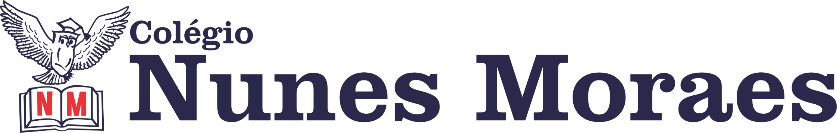 AGENDA DIÁRIA 3º ANO, 01 DE NOVEMBRO1ª AULA: PORTUGUÊS.Capítulo 15: Quais são os meus direitos.        Páginas: 102 a 109.Objetos de conhecimento: Reclamação.Aprendizagens essenciais: Ler e compreender textos da esfera reivindicatória, tais como carta de reclamação e orientações ao consumidor, e identificar a função social de tais textos no exercício dos direitos dos cidadãos. Link da videoaula:  https://youtu.be/mh1FhpoFA5k ROTEIRO DA AULAAtividades propostas: Entendendo o texto p.103 a 105, questões 1 a 13.Atividade para casa: Outro texto, novas ideias p.106 a 108, questões 1 a 6.2ª AULA: MATEMÁTICA.Capítulo 15: A capacidade para medir.        Páginas: 116 e 117.Objetos de conhecimento: Medidas de capacidade.Aprendizagens essenciais: Resolver problemas envolvendo medidas de capacidade. Link da videoaula:  https://youtu.be/FfcqPH4n_wM ROTEIRO DA AULAAtividades propostas: Ler e descobrir p.116 e 117.3ª AULA: HISTÓRIA Capítulo 16: Cidades que são patrimônios.       Página: 86 a 91.Objetos de conhecimento: Cidades históricas.Aprendizagens essenciais: Identificar os patrimônios históricos e culturais de seu país e discutir as razões culturais, sociais e políticas para que assim sejam considerados.Link da videoaula: https://youtu.be/mGcg56JD3Y8 ROTEIRO DA AULAAtividades propostas: Abertura do capítulo 16: Cidades que são patrimônios p.86 e 87; O que são cidades históricas? p.88, Cidades brasileiras que são patrimônio mundial p.89; Agora é com você p.90 e 91, questão 1.4ª AULA: GEOGRAFIA.Capítulo 15: O ar ao seu redor.       Página: 164 a 169.Objetos de conhecimento: Vegetação e ar.Aprendizagens essenciais: Entender que algumas ações humanas podem ocasionar a poluição do ar.Link da videoaula: https://youtu.be/UzMuWePGy28 ROTEIRO DA AULAAtividades propostas: A poluição do ar p164, Agora é com você p.165, Para relembrar p.168 e 169.Atividade para casa: Mais atitude p.166 e 167.Boa semana e bons estudos!